Verksamhetsberättelse 2023 Krokeks IF ________________________________________________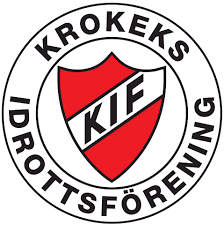 Denna verksamhetsberättelse avser verksamhetsåret 2023-02-01 till 2023-12-31Styrelsen satte inför året upp flera mål för verksamheten. För våra anläggningar innebar det att bredda planen på Sandvikens IP och intensifiera arbetet med att söka bidrag för nya omklädningsrum. För vår fotbollsverksamhet fanns målsättningen att genomföra Landslagets fotbollsskola, Kolmården Cup, riktad satsning för flicklagen, fler utbildade föreningsdomare och unga ledare samt regelbundna ledarträffar. Alla dessa mål har förvekligats.Fortsatt fanns målet att bli Diplomerad förening men där nådde vi inte fram.StyrelsenStyrelsen har haft följande sammansättning sedan 2023 års ordinarie årsmöteChristian Skanser 	OrdförandeChristoffer Borgsjö 	Vice OrdförandeElias Hansson 	KassörLisa Gezelius 		SekreterareMats Amlé 		LedamotElin Clevemalm 	LedamotJohan Doverhjelm 	LedamotMikael Bork 		LedamotTomas Vernersson 	SuppleantJan Andersson 	SuppleantÖvriga förtroendeposterValberedningen har haft följande sammansättning sedan 2023 års ordinarie årsmöteErik Henriksson (sammankallande)Tobias ArénPresentation av föreningenKrokeks Idrottsförening är en breddförening med fokus på ungdomsfotboll för både flickor och pojkar. Under 2023 hade vi ca 300 betalande medlemmar från 5 år och uppåt. Under året har vi haft 14 lag i träning och 12 lag i seriespel. Vårt herrlag spelade detta år i div. 4.Krokeks IF är en ideell förening med ca 70 ledare, varav av 6 ungdomsledare, som bedriver träningar med lagen på Kullevi, Sandviken och Uttersbergsplan.Sandvikens IP är huvudanläggning för föreningens senior- och juniorlag samt spelplats för Kolmården Cup som genomförs varje år i augusti. Kullevi IP är huvudanläggning för vår ungdomsverksamhet där pojkar och flickor mellan 5 år till 16 år tränar och spelar matcher. På Kullevi finns en kombinerad 9 och 11 – mannaplan, 2 st. 7-mannaplaner och 2 st. 5-mannaplaner samt en inomhushall där träningen bedrivs på vintern. På Kullevi finns även föreningens kansli som är bemannat till 50 %, samt förråd, kiosk och omklädningsrum. Uttersbergsplanen är en icke fullstor 11 mannaplan med konstgräs där träningar genomförs under den delen av året då vi inte kan spela på våra gräsplaner och då Uttersbergsplanen är snöfri. Denna plan används också av Utterbergsskolan för idrottslektioner, under rasterna och vid fritidsverksamheten. På fritiden samlas många barn och ungdomar på planen för spontanfotboll året om.Generellt har Krokeks If ett gynnsamt läge vad gäller tillgång till ytor för att bedriva vår verksamhet samtidigt som det ligger ett stort ansvar på föreningen att sköta och underhålla våra anläggningar. Kostnaden för detta är stor och styrelsen har gjort stora investeringar för att anläggningarna ska vara i gott skick. Vi har robotgräsklippare på både Sandvikens IP och Kullevi samt extern entreprenör som sköter anläggningens olika ytor. Vi arrangerar regelbundna städdagar där föreningens medlemmar hjälper till att hålla anläggningarna välvårdade.Vision/verksamhetsidéKrokeks If bedriver en verksamhet som är öppen för alla. Våra medlemmar ska genom vår verksamhet ha roligt, mår bra och utvecklas genom hela livet. Vi vill erbjuda meningsfulla aktiviteter för så många som möjligt, så länge som möjligt.Vår värdegrundKrokeks IF:s värdegrund är inriktad på samspel, respekt och allas lika värde. Den bygger på det ideella ledarskapet och ska präglas av:Glädje, idrott och hälsaGemenskap och delaktighetAllas rätt att vara medRent spelVerksamheten 2023I början av året bytte vi leverantör av sportartiklar och köpte in nya matchställ till föreningens lag, samt nya overaller till alla ledare.  Under sommaren anordnade vi Landslaget fotbollsskola, vi breddade planen på Sandvikens IP och genomförde Kolmården Cup i augusti. Inför inomhussäsongen bytte vi sedan ut all belysningen i hallen, dels för att få ner energikostnaden men också för att få ett bättre ljussken. Under hösten fortsatte vi med teknikträningar där föreningens ungdomar fick möjlighet att utveckla såväl sin teknik som sin bollkontroll.Under året har vi knutit till oss flera ungdomsledare som fungerat som stöd i de allra yngsta lagen.Våra planer har varit fantastiskt fina under året och vi har kunnat bedriva träningar och matcher på naturgräs mellan maj till oktober.UngdomsverksamhetenKrokeks IF har under året fått nya spelare i föreningen. Pojkar och flickor födda 2018 startade upp sina första träningspass under våren.I de yngre åldersgrupperna finns sedan tidigare lag med pojkar födda 2017, 2016, 2015 respektive 2014, och flickor födda 2017 och 2016. Flickor födda 2014 och 2015 har varit ett sammanslaget lag. Vidare finns lag i alla åldersgrupper upp till junior förutom pojkar och flickor födda 2011. Under 2022/23 försökte vi skapa ett damlag i föreningen, men vi lyckades inte etablera ett nytt lag till klubben.I juni 2023 genomfördes i tre dagar Landslaget Fotbollsskola i fantastiskt väder. Positiva ungdomsledare och barn fyllda med energi fick möjlighet att göra det de tycker allra bäst om, att spela fotboll. Spelare från IFK:s herrlag träffade under sista dagen barnen, skrev autografer och tog bilder.Flickor 08/09/10 fick i oktober möjlighet att träna med IFK:s damlag. P12/11 och F12/13 lagen stod Line-Up på Platinum Cars arena när IFK Norrköping spelade allsvensk hemmamatch. De flesta barn- och ungdomslag har även varit bollkallar åt Krokeks IFs egna herrlag. SeniorverksamhetenSeniorverksamhet herr spelade under 2023 i division 4 och med utvecklingslaget i division 6 efter serievinst i både division 5 samt 7 föregående år. Med en trupp på ca 35 spelare och 5 ledare.Under året har träningsnärvaron varit hög och man bedrev verksamhet på Sandviken, Era-hallen, Uttersbergskonstgräs samt Kullevi. Säsongen slutade med att herrlaget placerade sig på en andra plats i division 6 samt på sjunde plats i division 4. Vi fortsätter nästa säsong med arbetet på den inslagna vägen.  Vi ska ha en stor spelartrupp med hög träningsnärvaro samt fortsätta flytta upp yngre spelare från föreningen. Statistik för A-laget Division 4 - 22 Matcher: 10 segrar, 0 oavgjorda och 12 förlust - Målskillnad 48 -44 - Målsnitt/match: 2,2 - 2 - Vi har använt 29 spelare varav 19 st har gjort mål.Statistik för U-laget Division 6. -16 matcher: 10 segrar, 4 oavgjorda och 2 förluster - Målskillnad: 55 - 28 - Snitt/match: 3,4 - 1,7 - Vi har använt 36 spelare, varav 18 st har gjort mål.Kolmården CupPå det hela taget genomfördes cupen med gott resultat även om regnet gjorde att planerna var dåliga mot slutet. Övervägande positiva omdömen hördes från deltagande lag och vi har för avsikt att förbättra oss på de områden där vi fått konstruktiv kritik. Ekonomiskt blev det också ett mycket bra resultat trots färre deltagande lag, totalt sett. Antal deltagande lag minskade avsevärt jämfört med 2022, nu ca 80 lag, vilket skapade en del ovälkommet merarbete med att jaga in lag under maj månad, samt problem i en av F-klasserna där ett lag åkte hem innan cupen var färdigspelad. I klassen P13 accepterades å andra sidan för många lag, vilket också skapade lite trassel under genomförandet m a p både boendet och spelschemat. Till kommande år görs en prisjustering neråt samt mer arbete med marknadsföring i god tid inför cupen. Vi byter också plats på P13 och F13 i spelschemat för att försöka ha en mer livfull cup alla dagar.Ett nytt upplägg för bemanning av cupgruppen infördes och testades, som gick ut på att deltagande KIF-lag bidrog med (minst) en förälder per lag, som sedan tilldelades uppgifter i lämplig omfattning. Cupen genomfördes med övervägande del egna föreningsdomare och våra två mest erfarna domare agerade domaransvarig på plats under cupen. Ungdomar från föreningen har även fått arbeta mot en liten ersättning med planskötsel, matservering och sekretariat. Modellen lär användas även 2024, det föll tillräckligt väl ut men känslan var att det var lite tunn bemanning på plats under cupveckan och att vi inte har så mycket redundans i organisationen. Ekonomisk analysFöreningens ekonomi är i god ordning och föreningen redovisar för verksamhetsåret 2023 ett positivt resultat på 800 kr. Ekonomin i föreningen har under året påverkats av den allmänna inflationen i vårt samhälle. Ingen kan knappast undgått exempelvis de höga elpriserna som även drabbar Krokeks IF eller kostnader lån. Styrelsen har i år tagit in Ekonomiplan för att sköta bokföring samt fakturering. Fortknox har implementerats i samband med detta som fakturahanteringsprogram med attesträtter.Kolmården cup fortsätter att vara en viktig del i förenings ekonomi och gjorde ett bra resultat under 2023 och arbetet inför 2024 är redan i gång.I år har även större investeringar gjort såsom bredda planen på Sandviken IP, Installation av ny belysning konstgräshallen samt nya kodlås på dörrar konstgräshallen och kansli.Framtida utmaningarInför framtiden behöver vi i föreningen investera i anläggningarna för att bibehålla en god standard. För att kunna göra det behöver vi öka våra intäkter och det ideella arbetet. Bidrag och sponsorintäkter kommer fortsatt vara en viktig del i detta arbete. 
Avslutningsvis vill vi i styrelsen rikta ett stort tack till alla engagerade spelare, ledare och föräldrar samt våra sponsorer och andra som bidrar till Krokeks IF:s verksamhet. Kolmården februari 2024